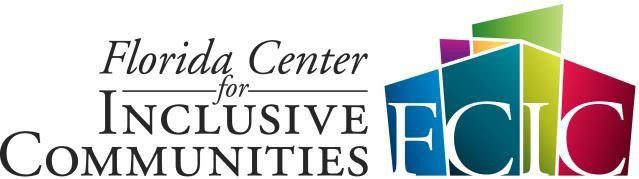 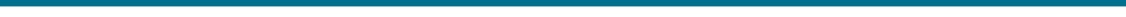 CAC Conference CallAgenda February 8, 201912:00 p.m. - 1:00 p.m. ESTConference Call Line: 813-308-9980Participant Code: 3278721.  Welcome: Arizona Jenkins2.  Roll Call: Brenda Clark	 3.   November Meeting Minutes Approval: Arizona Jenkins
4.  FCIC HighlightsLiz Perkins – 
Waitlist Campaign Gov. Ron DeSantis on Friday released a proposed $91.3 billion spending plan. The proposal includes an additional $40.4 million to fund additional individuals in the iBudget waiver program administered by the Agency for Persons with Disabilities (APD). House and Senate committees have scheduled a series of meetings next week to receive presentations on DeSantis’ proposal and to begin drilling into the details. It likely will not be clear until late April how much of DeSantis’ proposals will wind up in the final spending plan. (an updated handout was distribute)Florida DD Network Collaborative Leadership ProgramThe Florida DD Network Collaborative Leadership Program is underway.  Eight mentees, eight Program Faculty/Coaches, and eight mentors are select to the inaugural cadre of participants.  They are divide into two groups. Each group will focus on the development of a project. The two group projects selected by the mentees will focus on transportation and employment.  Each mentee will also work on an individual leadership development plan with their coach (individuals names were shared)    Brenda Clark –
Florida & Virgin Island Deaf/Blind CollaborativeFCIC is on the advisory board of the Florida & Virgin Island Deaf/Blind Collaborative.  This is a new area of common issues and concerns.  FCIC may be able to provide the opportunity for expanding our outreach to promote full inclusion and participation cross disabilities in education, employment, recreation, training strategies, and advocacy. We are looking forward to learning from this group as well as sharing our resources and materials.
 Employment Supports and ResourcesThe Fourth Annual Talent Actualized Employment Virtual Conference schedule for April 11, 2019 from 9:00 am – 3:00 PM.  The FCIC CAC is ask to please assist us with marketing the conference this year to your business affiliates, potential hire authorities, and local chamber of commerce.  The targeted audience this year are businesses, human resource personnel, and employer decision makers.  The keynote presenter is Jill Houghton the CEO and President of Disability:IN formerly Business Leadership Network (BLN).  We are excited about this conference and the three sessions.  Registration is required to attend the Conference.  We are encouraging watch party views due to our limited space for the virtual conference space.5.   DD Network Representative UpdatesShelly Baer - Mailman Center for Child Development (MCCD)Project SALT- Cohort 6 occurred in August. Two public health students have joined the SALT Team. Cohort 6 included students from Atlantis Academy: students with ID and autism. Next trainings will be in January and May. Members from our SALT Advisory Committee referred 12-15 people for SALT. SELP (Student Emerging Leaders Program) - Same two public health students helping with SALT are also helping with design and teaching of SELP. SELP began in October and ends in December. We selected seven students. Three have disabilities, two are siblings and two are able-bodied. Our goal was to have it be an inclusive training, offered once a week for an eleven-week period. Focus is on leadership and advocacy, there will be a group project. Another focus is workforce development, focusing on the ID/DD population. Students receive a stipend and certificate. Collaborations with Special Olympics and Dade-County Public Schools.Valerie Breen – Florida Developmental Disabilities Council (FDDC)Pay Fair for Care People with lifelong intellectual and developmental disabilities require a range of services to ensure their health, safety and success in community living. Direct Care providers are the lifeline for individuals with intellectual and developmental disabilities and their family members. However, the rates paid to providers of these services are no longer adequate. As a result, providers are face with constant turnover. Families are often unable to find someone to provide the services their loved ones must have to be included in the community. To help strengthen this service system, as well as maintain current services with a choice of provider and rates must increase. Florida families and providers must be able to recruit and retain dedicated people to support the direct care needs of persons with developmental disabilities.  Higher wages for individual personal support workers are need to resolve a critical shortage of these service providers.
Support the iBudget Developmental Disabilities Home and Community Based Services Waiver The Agency for Persons with Disabilities continues to face the challenge of funding the increasing needs of current individuals on the waiver while funding services for those who are in crisis situations and those in high priority waitlist categories.It is essential to fund the growth of the iBudget waiver and to fund services to transition individuals off the iBudget waitlist.
Continue to fund and implement recommendations from the Transportation Task Force The Florida Developmental Disabilities Council was successful in advocating for funding for some of the recommendations from the legislated Transportation Task Force in 2018. These grant projects address the issues faced by individuals with intellectual and developmental disabilities: affordability, safety, inability to cross county lines and   long travel times. The Florida Developmental Disabilities Council will urge the Florida Legislature to provide resources and continue alternative approaches for transportation for individuals with intellectual and developmental disabilities that were recommend by the Transportation Task Force.
Working People with Disabilities Program Forty-six states have government programs that improve the ability for an individual with a developmental disability to work, keep vital health coverage, and lower their dependence on government assistance. Currently, Florida does not have this type of program. Last year the legislature required the Agency for Health Care Administration to seek approval for a federal waiver, a state plan amendment, or other federal authorization to provide a program called Working People with Disabilities, for adults who receive services under Florida’s Medicaid waiver programs.The legislature needs to support the Working Program for Individuals with Disabilities to allow participants to work full-time without losing Medicaid waiver personal support services and therapies (not covered by traditional health insurance) that allow these individuals to contribute to the workforce.
Selina O’Shannon – Disability Rights Florida (DRF)Advocacy / Education and Outreach TeamWe currently have 235 cases open and 45 on-going projects.We have recently created a discipline and transition workgroup.Our transition workgroup has created transition training modules and will be piloting them at various conferences.   Our Discipline workgroup is investigating how each district in the state of Florida will be creating a threat assessment policy and using funds to create mental health programs based on 7026.   Litigation teamWe have two large lawsuits:1.	DRF v APD regarding the sufficiency of behavioral services in the DD Waiver2.	Alexander et al v. Mayhews regarding the LTC Waiver Waitlist

We have two large monitoring projects1.	Monitoring and surveying settings for HCBS compliance2.	Monitoring group homes for health and safety6.   Agency RepresentativesGary Martoccio – Self-Reliance, Inc. A Center for Independent Living (SRI/CIL)
SRI Staff are schedule to attend CIL Day at eh Capital on March 6.  We will ask for budget increases for all 16 Center throughout the State.  Federal funding remain the same. Florida Independent Living Council schedule to hold a 3-day meeting onsite at SRI next month.
John Howell – Division of Vocational Rehabilitation (DVR)DVR is working with approximately 40,000 people with disabilities who are seeking employment and about 19,000 of the individuals working are between the ages 14-21. 

VR continues to increase referrals for pre-employment transition services. 

We have 118 providers certified in Discovery, 36 Project Search sites, 31 schools districts are participating in Worked Based Learning Experience Programs (WBLE) and 64 school districts are making referrals using the STAR portal.7.   FCIC CAC member updateDebby Jones - FSAA Annual Conference  01/25-27/19 The 7thAnnual Florida SAND conference was in the Orlando at the Florida hotel & Conference Center.  The keynote presenter was Sarah Goldman who works for State Representative Ben Diamond in St Petersburg.  There are 11 Chapters (two new Chapters attended). The legislative platform selected was Pay Fair for Care and Transportation. The Board voted for Arizona to represent FL SAND at the SABE Regions 6 & 9 conference next month in Austin, Texas. SABE agreed to sponsor half of the expense to support Arizona attendance.  Region 6 & 9 includes Alabama, Arkansas, Florida, Georgia, North and South Carolina, Oklahoma Tennessee, and Texas.  Exhibitors for the FL SAND conference included FCIC, DRF, APD, FDDC among a few other representatives like SABE Self Advocacy Resource and Technical Assistance Center (SARTAC).  Conference attendees also had the opportunity to choose dinner at either Miller’s Ale House or Buca Di Beppo on Saturday night. Prizes donated by sponsors and Chapter partners to distribute by chance drawings throughout the conference. On behalf of Erica Turner, Brenda reported that the hurricane devastated Panama City area where Erica and her family live.  The heavy winds and rains damaged their roof, inside walls and flooring. Erica reported to Brenda that they are asking for information on resources that may be available over the next six months related to temporary housing possibilities while their home is in repair. Erica and her family were able to attend the FL SAND conference last month that provided them a couple of days of escape from their home community.  Erica also shared that Amanda Baker, one of FCIC CAC past members, was also displaced due to that hurricane and is now living in Tallahassee.    8.  Announcements: Arizona Jenkins     
      Next Meeting – Online Meeting
      Date: May 10, 2019
     Time: 1:30 p.m.-3:30 p.m.Final Roll Call: Brenda ClarkAdjourn: Arizona Jenkins